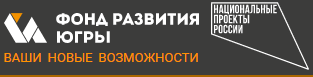 Фонд развития Ханты-Мансийского автономного округа – ЮгрыЦентр компетенции в сфере сельскохозяйственной кооперации и поддержки фермеровЗаявление на оказание услуги по развитию бизнеса в сфере сельского хозяйства(подпись)________________________(Ф.И.О.)___________________________________Наименование Заявителя:_____________________________________________________________________________________ФИО руководителя и должность:______________________________________________________________________________Сведения о документе, подтверждающего полномочия представителя Заявителя______________________________________________________________________________Юридический адрес (индекс, город, адрес в соответствии с уставными документами):______________________________________________________________________________Фактический адрес (индекс, город, адрес):______________________________________________________________________________ОГРН/ИНН:Контактный телефон:Адрес электронной почты:Прошу оказать услугу по развитию бизнеса в сфере сельского хозяйства